PHILIPPINES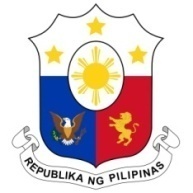 Human Rights Council34th Session of the Working Group on the Universal Periodic Review04 November 2019, Salle XX, Palais des NationsEL SALVADOR Speaking Time:   1 min 35 Speaking Order:  35 of 81 Thank you, Mr. Vice-President. The Philippines warmly welcomes the delegation of El Salvador to this UPR session.My delegation acknowledges the commitment of El Salvador and the advances made on the promotion and protection of human rights since its second cycle UPR.  We are pleased to note El Salvador’s adoption of a number of policies and action plans, in particular on the rights of the youth, children, women and migrants, ensuring that its domestic legal framework is compliant with international human rights standards.  We welcome its implementation of a human rights-based security policy and the continued strengthening of the country’s administration of justice that uphold the rights and freedoms of all persons.In a constructive spirit, the Philippines presents the following recommendations for consideration by El Salvador:Further enhance the provision of services to victims of domestic violence, sexual abuse and child abuse, including addressing the root causes;Further strengthen the implementation of its economic empowerment projects to address the financial exclusion of women; andEnsure the full implementation of its National Action Plan for the Protection of Children and Adolescents.We wish El Salvador every success in this review cycle.Thank you, Mr. Vice-President. END.